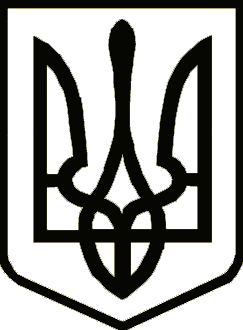 Україна	                  СРІБНЯНСЬКА СЕЛИЩНА РАДАРОЗПОРЯДЖЕННЯПро скликання засідання виконавчого комітету Срібнянської селищної радиВідповідно до статті 53 та пункту 20 частини четвертої статті 42 Закону України «Про місцеве самоврядування в Україні», зобов'язую:Скликати засідання виконавчого комітету Срібнянської селищної ради      14 червня 2023 року о 15:00 в залі засідань селищної ради.На розгляд засідання виконавчого комітету винести питання:Про затвердження проектно-кошторисної документації по робочому проекту «Капітальний ремонт автомобільної дороги комунальної власності по вулиці Миру (від вул. Шевченка до КНП «Срібнянська лікарня») в            смт Срібне Прилуцького району Чернігівської області».Про затвердження проектно-кошторисної документації по робочому проекту «Капітальний ремонт автомобільної дороги комунальної власності по вул. Яровій в смт Срібне, Чернігівської області. (Коригування з перерахунком в поточні ціни 2023)».Про внесення змін до рішення виконавчого комітету селищної ради від 07.06.2023 №113 «Про утворення Комісії з розгляду питань щодо надання компенсації за пошкоджені об’єкти нерухомого майна внаслідок бойових дій, терористичних актів, диверсій, спричинених збройною агресією російської федерації проти України».Про внесення змін до рішення виконавчого комітету селищної ради від 12.04.2023 №67 «Про створення комісії з питань встановлення факту спільного проживання та здійснення догляду».Про взяття на квартирний облік.Про затвердження Положення про Срібнянську селищну субланку Прилуцької районної ланки територіальної підсистеми єдиної державної системи цивільного захисту Чернігівської області.Про погодження надання відпустки генеральному директору  комунального некомерційного підприємства «Срібнянська центральна лікарня» Срібнянської селищної ради  Чернігівської області Миколі ДІДЕНКУ.Про розгляд звернення.Селищний голова						      Олена ПАНЧЕНКО013 червня2023 року    смт Срібне			      №85